Contribution TitleFirst Author1*, Second Author2, Third Author31 First affiliation2 Second affiliation, 3 Third affiliation
* E-mail of corresponding authorKeywords: First Keyword, Second Keyword, Third Keyword.The abstract must be written in English. Its total length is limited to one A4 format page including figures and references. It is recommended to submit the abstract via the conference website as a Microsoft Office Word document (*.doc, *.docx).Requirements for tables: Table captions should be placed above the tables, font size 10.Requirements for figures: 600 dpi for graphs, 300 dpi for images. Among formats, .png, .tiff and .jpg are preferred (see Fig. 1).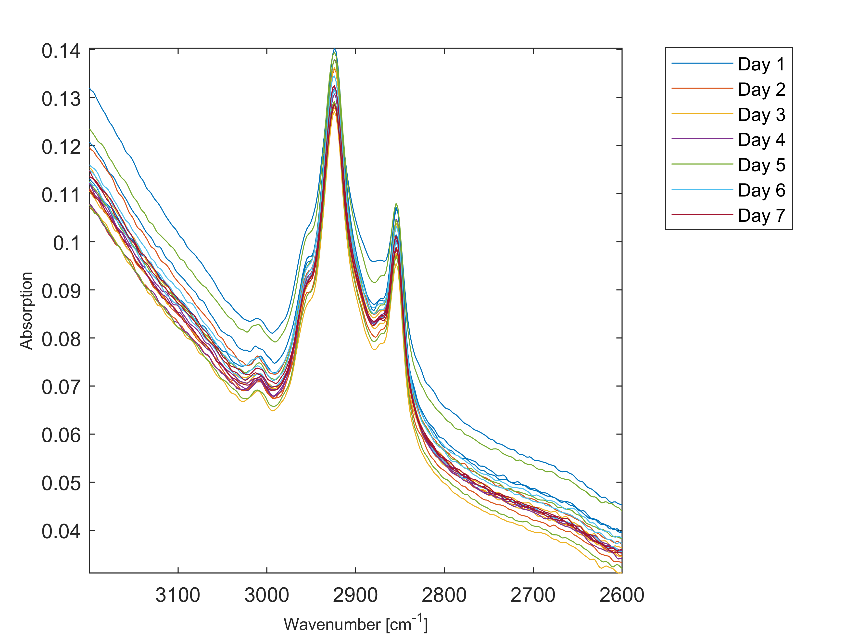 Fig. 1. A figure caption is always placed below the illustration. Short captions are centered, while long ones are justified. For the citation of references, Harvard citation style is preferred. 